Ройові атрибутиРойовий клич: «Всі разом і вперед!»Ройовий прапор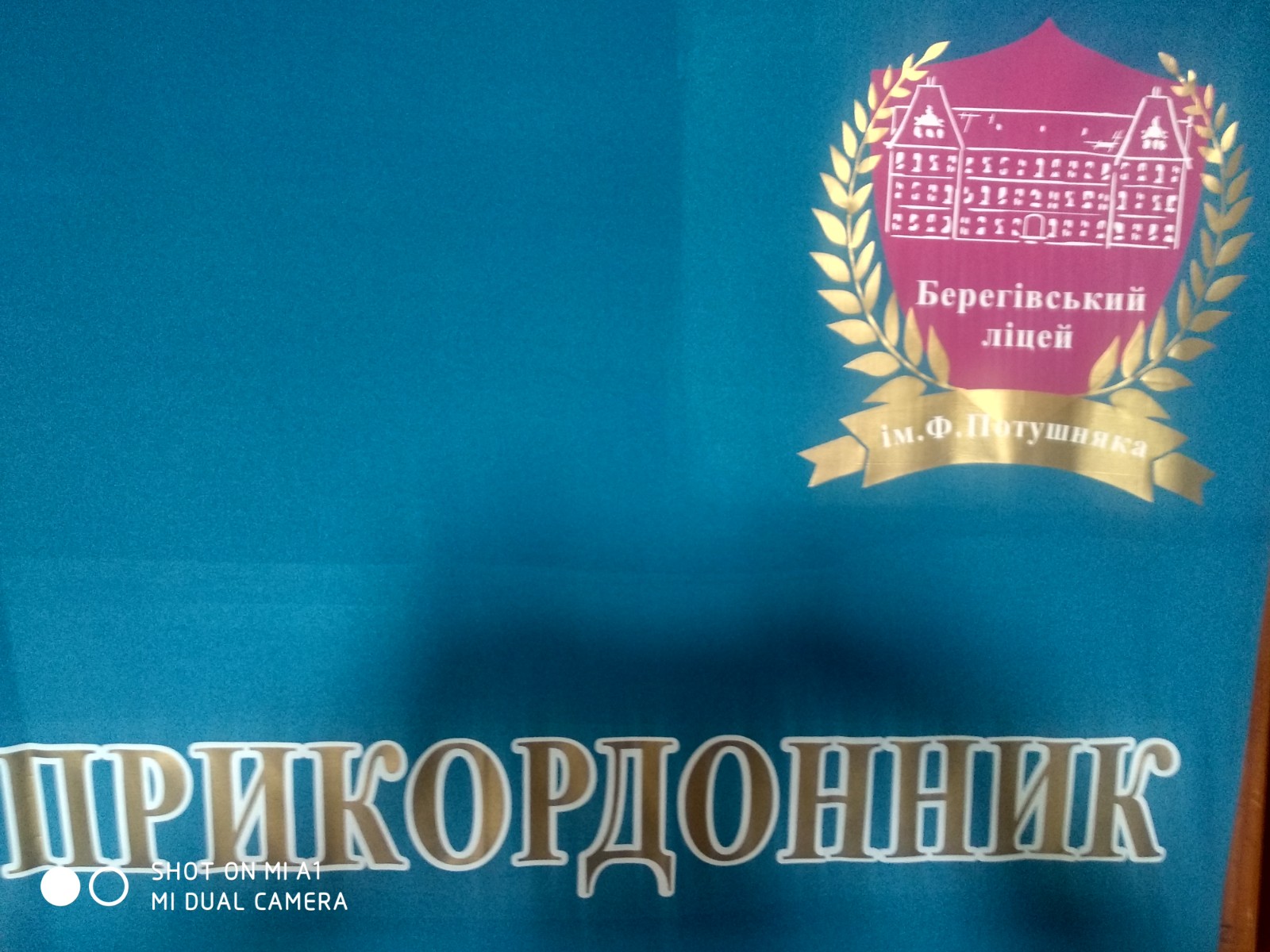 Склад рою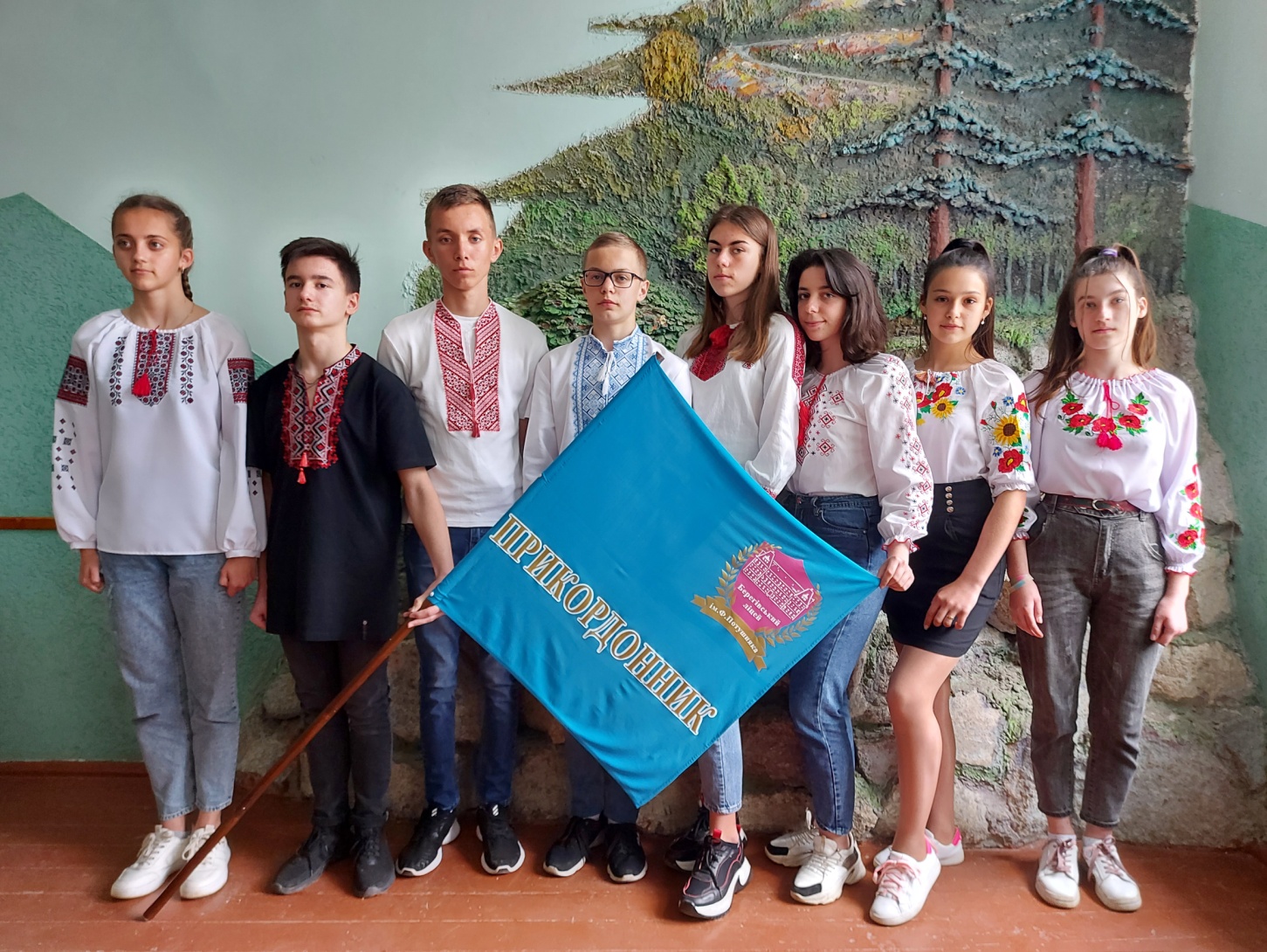 Рій «Прикордонник» - призер районного етапу Всеукраїнської дитячо-юнацької військово-патріотичної гри«Сокіл» («Джура») 2019-2020 року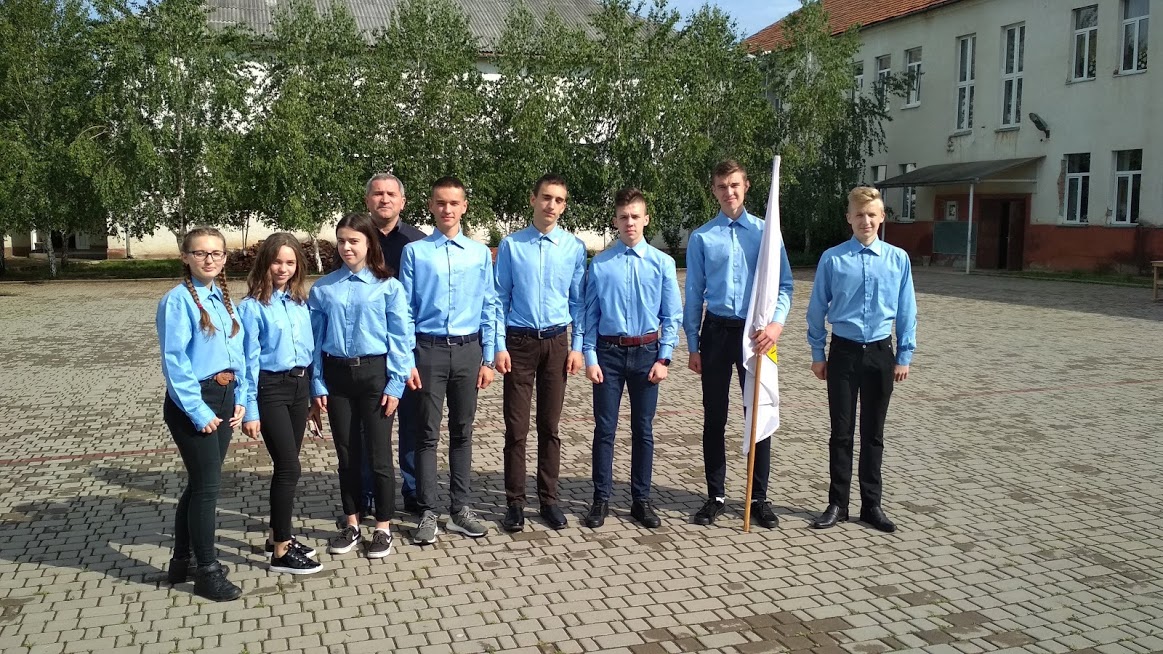 Відвідування військової частини та Берегівського відділу поліції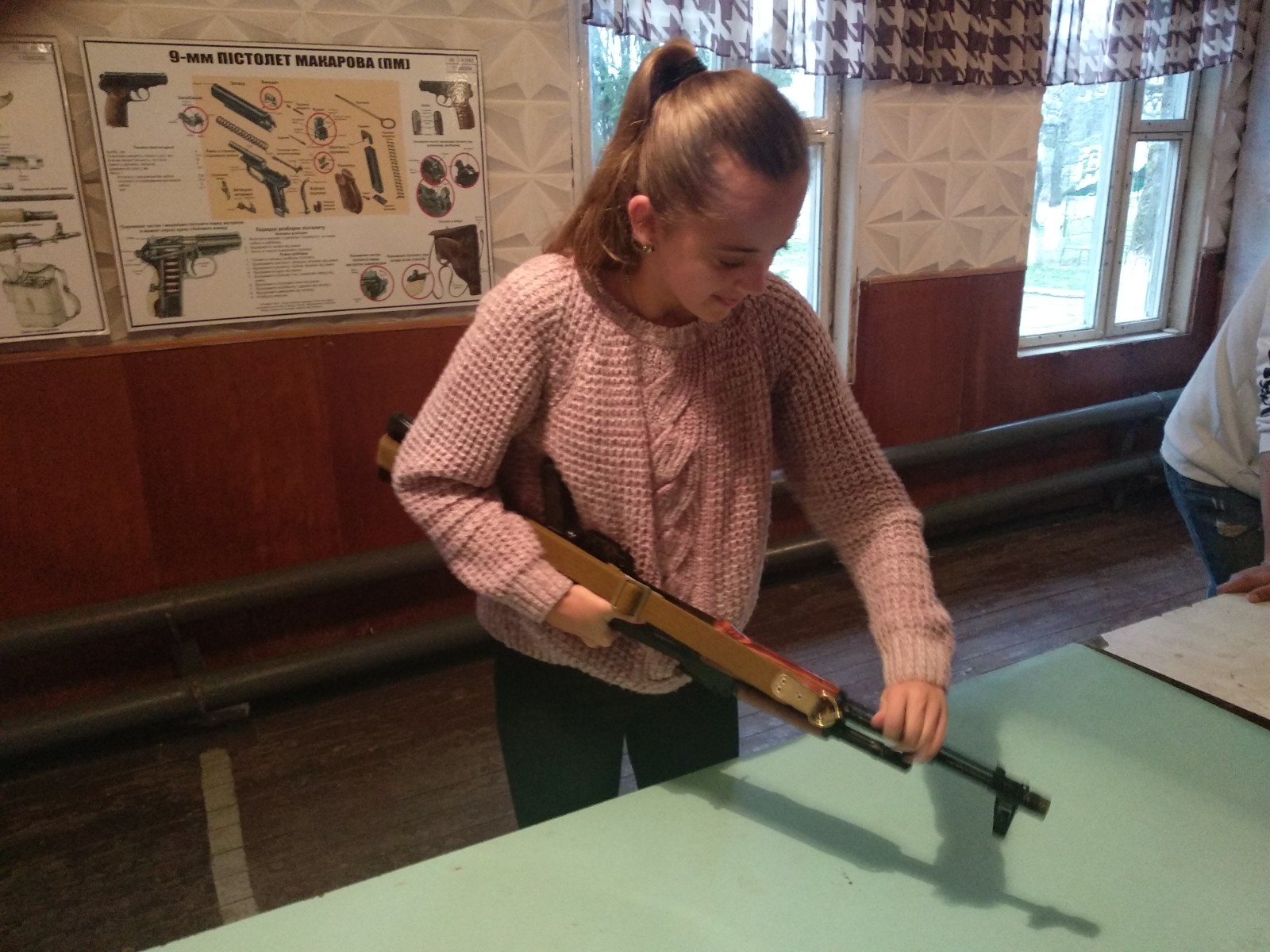 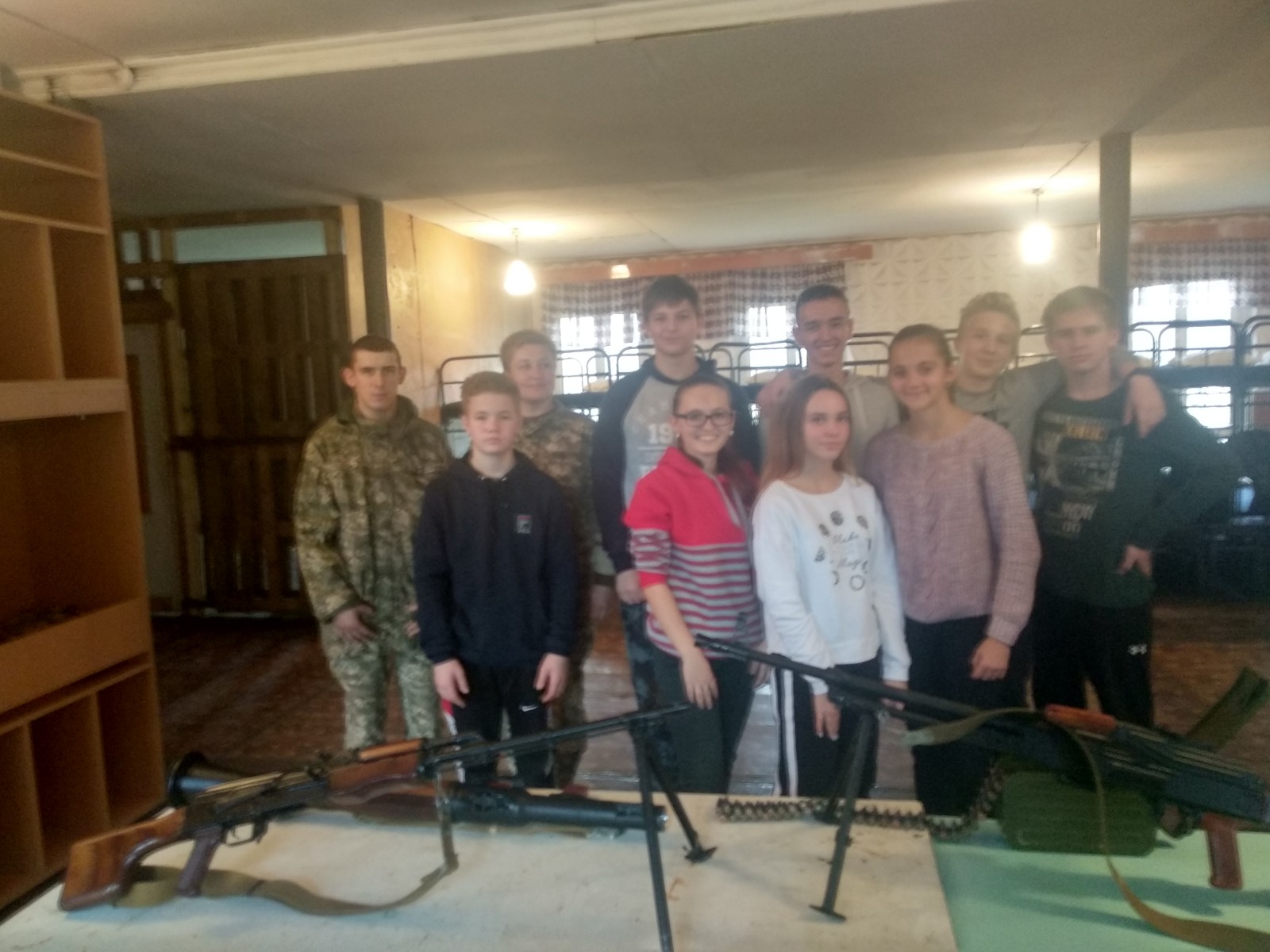 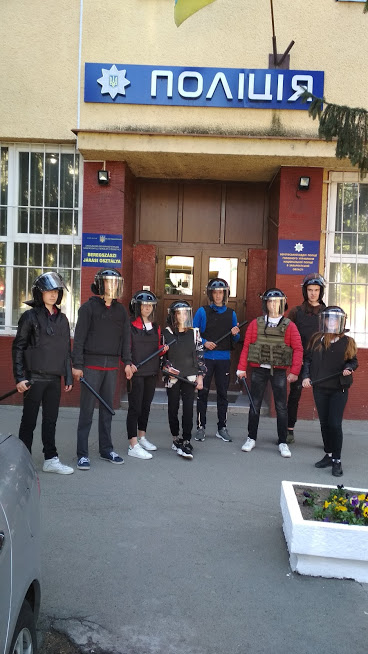 Конкурс «Рятівник»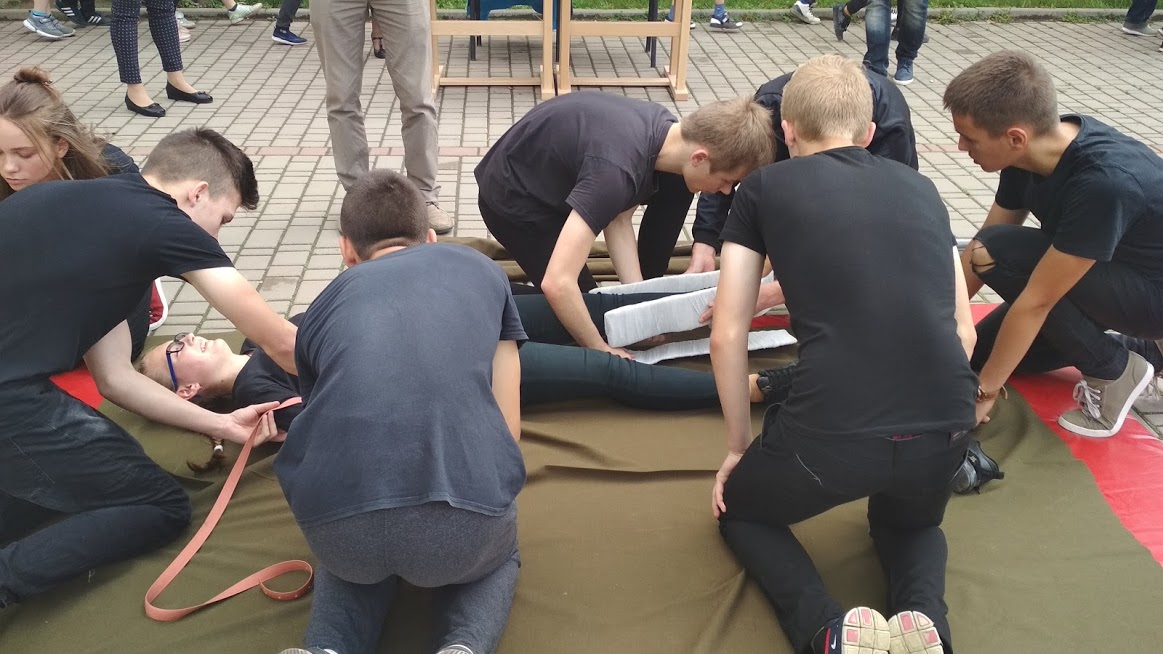 Конкурс «Впоряд»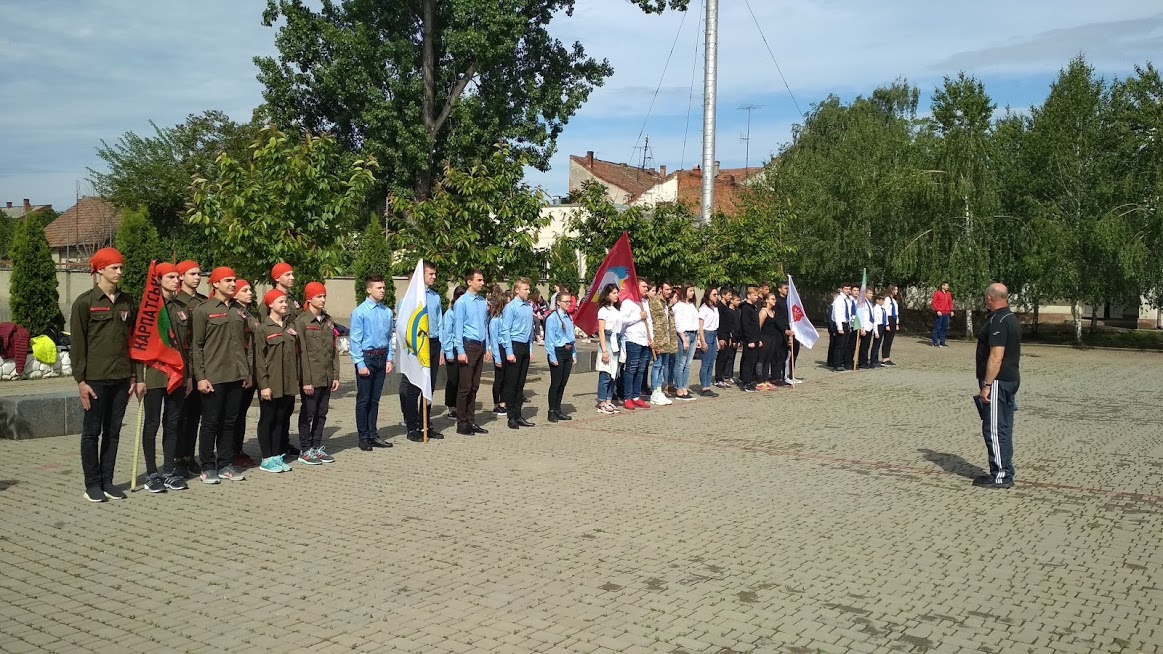 Відкриття ІІ (обласного) етапу Гри „ДЖУРА –2021” 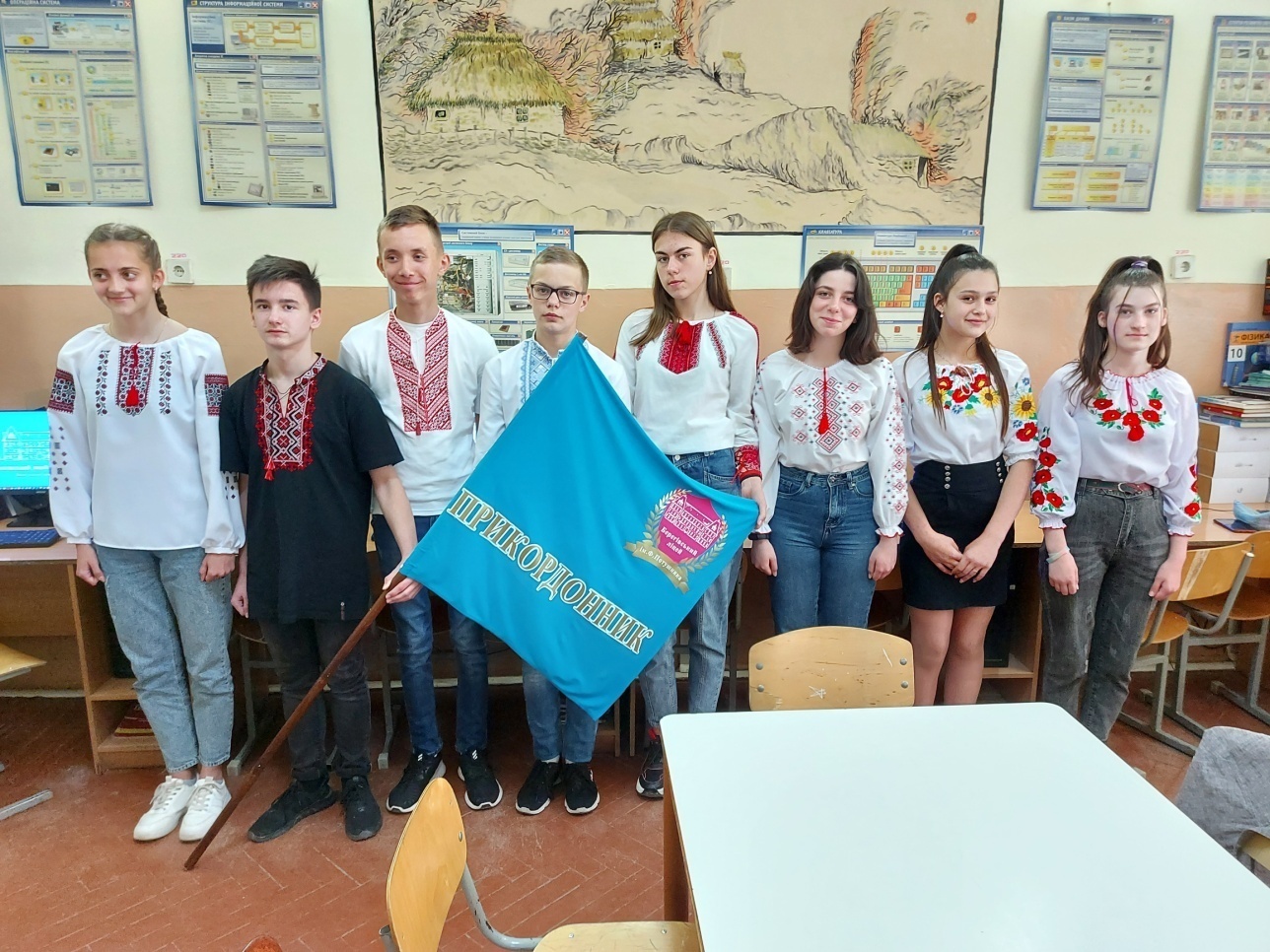 „ДЖУРА –2021” Конкурс «Відун»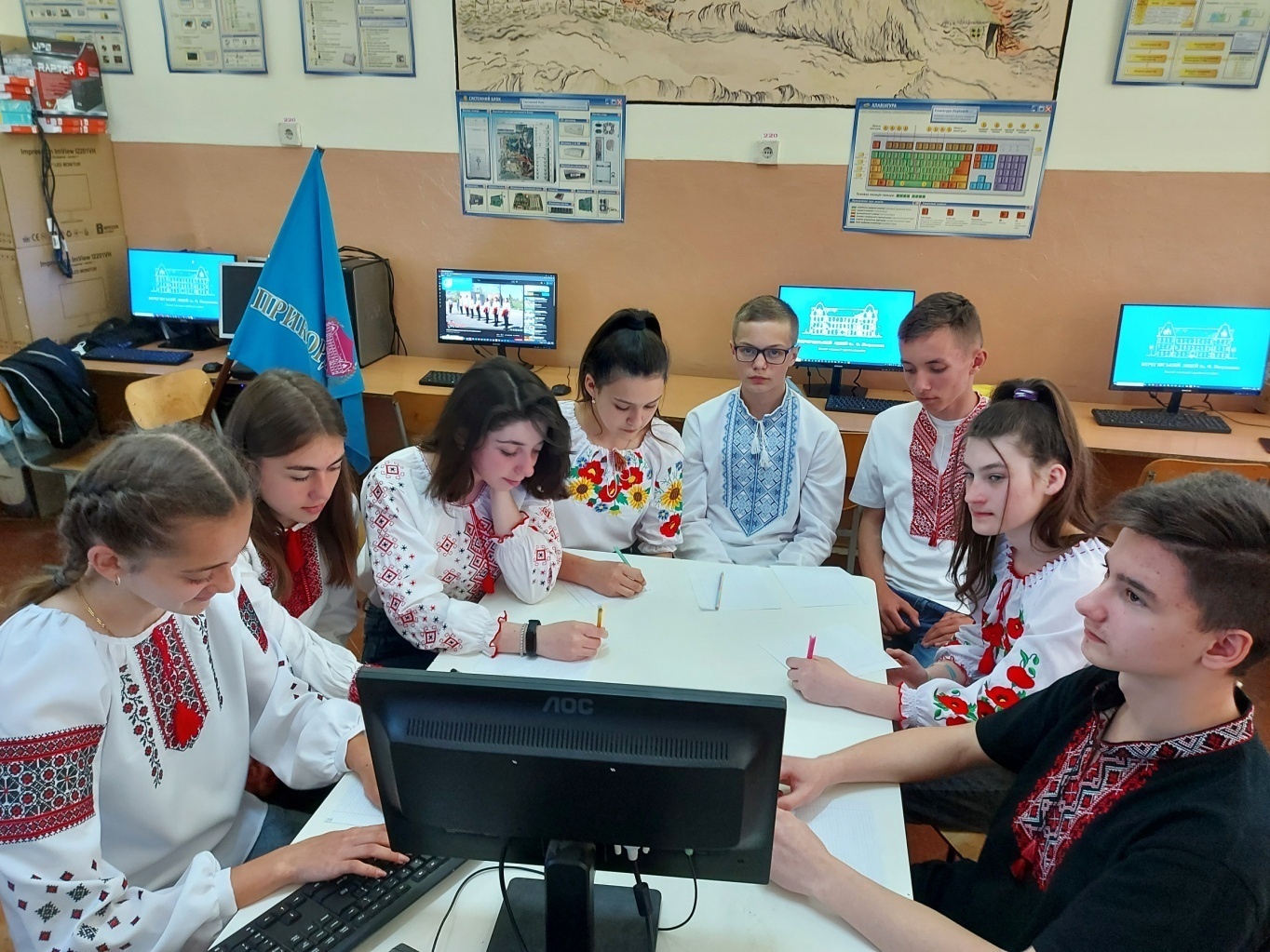 „ДЖУРА –2021”. Конкурс «Підтягуванна на перекладині», «Віджимання»„ДЖУРА –2021”. Конкурс «Впоряд»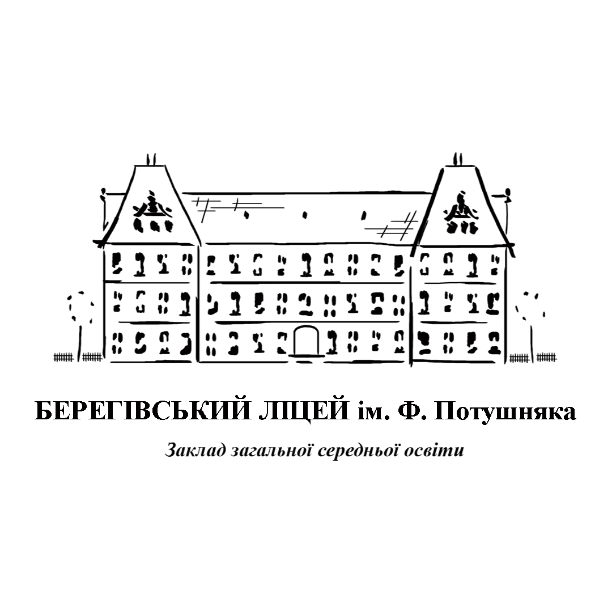 № з/пПрізвище, ім’яРік народженняКлас Обов’язки (ройова посада) Анча  Лілія Юріївна29.10.200510 АПисарБондаренко Аліна Олександрівна21.10.20069 ВОсавулВовчок Ярослав Васильович22.02.2006 9 АОбозний Царик Анатолій Артемович04.01.2005 10 АХорунжийМаргітич Валентин Ярославович05.01.2006 9 АТовмачПивсе  Ніколетта Ервінівна17.08.2006 9 АБунчужнийКаналош Віталія Василівна10.03.2006 9 АДухівникЯкимчук Катерина Володимирівна13.08.2005 10 БРойовий